Print me! Cut me out and glue me into your math notebook on the first clean page.  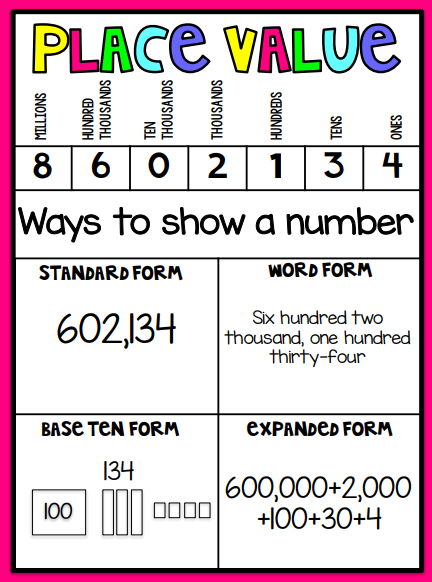 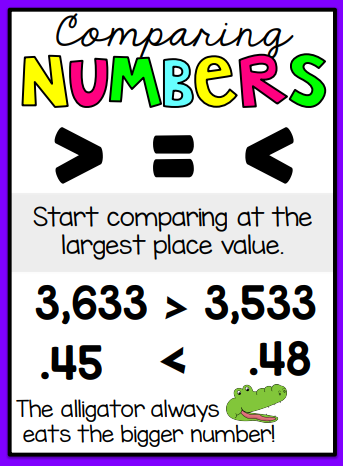 